FOR IMMEDIATE RELEASEDate: April 25, 2024Time: 2:00 p.m.Ruth Esterbrooks named 2024 Tay Township Citizen of the Year Tay, Ontario – Congratulations to Ruth Esterbrooks on being named the 2024 Tay Township Citizen of the Year! Council and staff were able to celebrate Ruth at the Council Meeting on Wednesday April 24, 2024.“Ruth Esterbrooks embodies the spirit of community-focused enthusiasm and sets an example for others to follow. Her unwavering dedication to making Tay Township a better place for all residents is truly commendable,” said Mayor Ted Walker. Ruth is highly respected and well-known within the community for her exceptional dedication to volunteerism. She is a valuable member of the Victoria Harbour Legion, Lions Club, and the Tay Canada Day event. Ruth spends countless hours organizing community initiatives such as pancake breakfasts, fish fry dinners and celebration of life gatherings for local families.Humble to the core, Ruth continues to volunteer and take on leadership roles simply because of her love for volunteering and helping others. She is a true lifetime volunteer. Join us in congratulating Ruth Esterbrooks on being named the 2024 Tay Township Citizen of the Year. Her contributions and achievements are an inspiration to us all. Nominations for the Citizen of the Year were accepted in February 2024. To be nominated a person must be a resident of Tay Township and have made contributions to better the community in at least one of the following areas: arts/literature; community service/volunteerism; education; environment/science; fitness/recreation/sport; humanitarian activities; keeping history alive; past and current contributions to the community; community commitment and support.Tay Township is committed to delivering responsive and cost-effective municipal services and infrastructure that provide for the long-term economic, social and environmental well-being of its residents and community.-30-Contacts:Elizabeth Smith
Manager of Communications and Technology 705-534-7248 ext. 264
esmith@tay.caDenise Campbell
Executive Assistant
705-534-7248 ext. 229
dcampbell@tay.ca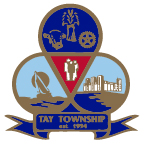 THE CORPORATION OF THE TOWNSHIP OF TAY450 Park St. PO Box 100Victoria Harbour, ON L0K 2A0MEDIA RELEASE        Telephone   705-534-7248        Facsimile     705-534-4493Websitewww.tay.ca